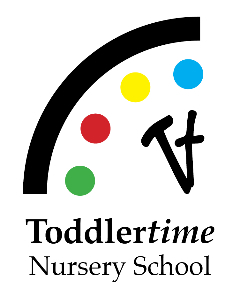 Yes, we would love your help!Volunteering Opportunities at ToddlertimeCount me in for the following:_____	 Host Event at your home or yard such as year-end picnic, ladies’ night_____   Parent Board Chair_____	 Work on Family Socials (year-end picnic, movie night etc.)_____	 Parent Socials – ladies’ night out, couple social_____	 New Canaan CARES Representative _____	 Community Service- food drive, Filling in the Blanks_____	 Teacher Appreciation Activities _____	 Food for an event_____	 Graphic Design/Photography_____	 I have a special skill or idea that I would like to shareName:Email:Phone:Class: